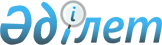 О внесении изменений в решение Карасайского районного Маслихата от 24 декабря  2012 года N 14-3 "О районном бюджете Карасайского района на 2013-2015 годы"
					
			Утративший силу
			
			
		
					Решение маслихата Карасайского района Алматинской области от 30 сентября 2013 года N 23-3. Зарегистрировано Департаментом юстиции Алматинской области 07 октября 2013 года N 2453. Утратило силу решением Карасайского районного маслихата Алматинской области от 06 августа 2014 года № 33-7      Сноска. Утратило силу решением Карасайского районного маслихата Алматинской области от 06.08.2014 № 33-7.

      Примечание РЦПИ:

      В тексте документе сохранена пунктуация и орфография оригинала.



      В соответствии с подпунктом 4) пункта 2 статьи 106 и пункта 5 статьи 109 Бюджетного Кодекса Республики Казахстан от 4 декабря 2008 года, подпунктом 1) пункта 1 статьи 6 Закона Республики Казахстан "О местном государственном управлении и самоуправлении в Республики Казахстан" от 23 января 2001 года Карасайский районный маслихат РЕШИЛ:



      1. Внести в решение Карасайского районного Маслихата от 24 декабря 2012 года N 14-3 "О районном бюджете Карасайского района на 2013-2015 годы" (зарегистрировано в государственном Реестре нормативных правовых актов 28 декабря 2012 года N 2276, опубликовано в газете "Заман жаршысы" от 19 января 2013 года N 3-4), в решение Карасайского районного маслихата от 6 марта 2013 года N 16-3 "О внесении изменений в решение Карасайского районного Маслихата от 24 декабря 2012 года N 14-3 "О районном бюджете Карасайского района на 2013-2015 годы" (зарегистрировано в государственном Реестре нормативных правовых актов 15 марта 2013 года N 2323, опубликовано в газете "Заман жаршысы" от 20 апреля 2013 года N 17), в решение Карасайского районного маслихата от 5 июня 2013 года N 19-3 "О внесении изменений в решение Карасайского районного Маслихата от 24 декабря 2012 года N 14-3 "О районном бюджете Карасайского района на 2013-2015 годы" (зарегистрировано в государственном Реестре нормативных правовых актов 18 июня 2013 года N 2389, опубликовано в газете "Заман жаршысы" от 5 июля 2013 года N 28), в решение Карасайского районного маслихата от 5 июля 2013 года N 21-3 "О внесении изменений в решение Карасайского районного Маслихата от 24 декабря 2012 года N 14-3 "О районном бюджете Карасайского района на 2013-2015 годы" (зарегистрировано в государственном Реестре нормативных правовых актов 15 июля 2013 года N 2397, опубликовано в газете "Заман жаршысы" от 17 август 2013 года N 34), в решение Карасайского районного маслихата от 20 августа 2013 года N 22-4 "О внесении изменений в решение Карасайского районного Маслихата от 24 декабря 2012 года N 14-3 "О районном бюджете Карасайского района на 2013-2015 годы" (зарегистрировано в государственном Реестре нормативных правовых актов 4 сентября 2013 года N 2444, опубликовано в газете "Заман жаршысы" от 28 сентября 2013 года N 40) следующие изменения:



      в пункте 1 по строкам:

      1) "Доходы" цифру "14359893" заменить на цифру "14859893", в том числе:

      "поступления трансфертов" цифру "6560828" заменить на цифру "7060828", в том числе:

      "целевые трансферты на развитие" цифру "3131327" заменить на цифру "3631327";

      2) "Затраты" цифру "15448811" заменить на цифру "15948811".



      2. Приложение 1 к указанному решению изложить в новой редакции согласно приложению 1 к настоящему решению.



      3. Контроль за исполнением настоящего решения возложить на постоянную комиссию районного маслихата "По формированию бюджета, финансов, социально экономического развития, рыночной структуры экономики и предпринимательства".



      4. Настоящее решение вводится в действие с 1 января 2013 года.      Председатель сессии Карасайского

      районного маслихата                        М. Рахметов      Секретарь Карасайского

      районного маслихата                        Е. Калиев      СОГЛАСОВАНО:      Руководитель государственного

      учреждения "Отдел экономики и

      бюджетного планирования

      Карасайского района"                       Азат Нурхасенович Хамитов

      30 сентября 2013 года

Приложение 1 к решению

Карасайского районного маслихата

от 30 сентября 2013 года N 23-3 "О внесений

изменений в решение Карасайского районного

маслихата от 24 декабря N 14-3 2012 года

"О районном бюджете Карасайского района

на 2013-2015 годы"Приложение 1 утвержденное

решением Карасайского районного

маслихата от 24 декабря 2012 года N 14-3

"О районном бюджете Карасайского района

на 2013-2015 годы" 

Бюджет Карасайского района на 2013 год
					© 2012. РГП на ПХВ «Институт законодательства и правовой информации Республики Казахстан» Министерства юстиции Республики Казахстан
				КатегорииКатегорииКатегорииКатегорииКатегорииКатегорииСумма

(тыс.тенге)классклассклассклассклассСумма

(тыс.тенге)под класспод класспод класспод классСумма

(тыс.тенге)НаименованиеСумма

(тыс.тенге)Доходы148598931Налоговые поступления673114604Налоги на собственность19049521Налоги на имущество126540501Налоги на имущество юридических лиц и

индивидуальных предпринимателей110471902Налог на имущество физических лиц1606863Земельный налог12290901Земельный налог с физических лиц на земли

сельскохозяйственного назначения755302Земельный налог с физических лиц на земли

населенных пунктов4101903Земельный налог на земли промышленности,

транспорта, связи, обороны и иного не

сельскохозяйственного назначения810007Земельный налог с юридических лиц и

индивидуальных предпринимателей, частных

нотариусов и адвокатов на земли

сельскохозяйственного назначения203208Земельный налог с юридических

лиц,индивидуальных предпринимателей,

частных нотариусов и адвокатов на земли

населенных пунктов642054Налог на транспортные средства51043601Налог на транспортные средства с

юридических лиц5142402Налог на транспортные средства с

физических лиц4590125Единый земельный налог620201Единый земельный налог620205Внутренние налоги на товары, работы и

услуги46772842Акцизы451660501Все виды спирта,произведенные на

территории Республики Казахстан9559302Водка,произведенная на территории

Республики Казахстан35951404Вина,произведенные на территории

Республики Казахстан2961406Коньяк, бренди, произведенные из

коньячного спирта отечественного

производства на территории Республики

Казахстан17097707Пиво, произведенное на территории

Республики Казахстан381015896Бензин (за исключением авиационного)

реализуемый юридическими и физическими

лицами в розницу, а также используемый на

собственные производственные нужды4779297Дизельное топливо, реализуемое

юридическими и физическими лицами в

розницу, а также используемое на

собственные производственные нужды29573Поступление за использование природных и

других ресурсов732615Плата за пользование земельными участками73264Сборы за ведение предпринимательской и

профессиональной деятельности12820701Сбор за государственную регистрацию

индивидуальных предпринимателей536202Лицензионный сбор за право занятия

отдельными видами деятельности1453003Сбор за государственную регистрацию

юридических лиц и учетную регистрацию

филиалов и представительств, а также их

перерегистрацию298305Сбор за государственную регистрацию

залога движимого имущества и ипотеки

судна или строящегося судна63114Сбор за государственную регистрацию

транспортных средств, а также их

перерегистрацию1551218Сбор за государственную регистрацию прав

на недвижимое имущество и сделок с ним8581520Плата за размещение наружной (визуальной)

рекламы на объектах стационарного

размещения рекламы в полосе отвода

автомобильных дорог общего пользования

областного значения, проходящих через

территорий городов районного значения,

сел, поселков, и сельских округов15745Налог на игорный бизнес2514602Фиксированный налог2514607Прочие налоги18001Прочие налоги180010Прочие налоговые поступления в местный

бюджет180008Обязательные платежи,взимаемые за

совершение юридически значимых действий и

(или) выдачу документов уполномоченными

на то государственными органами или

должностными лицами1489101Государственная пошлина14891002Государственная пошлина, взимаемая с

подаваемых в суд исковых заявлений,

заявлений особого искового производства,

заявлений (жалоб) по делам особого

производства, заявлений о вынесении

судебного приказа, заявлений о выдаче

дубликата исполнительного листа,

заявлений о выдаче исполнительных листов

на принудительное исполнение решении

третейских (арбитражных) судов и

иностранных судов,заявлений о повторной

выдаче копий судебных актов,

исполнительных листов и иных документов,

за исключением государственной пошлины с

подаваемых в суд исковых заявлений к

государственным учреждениям13000004Государственная пошлина, взимаемая за

регистрацию актов гражданского состояния,

а так же за выдачу гражданам справок и

повторных свидетельств о регистрации

актов гражданского состояния и

свидетельств в связи с изменением,

дополнением и восстановлением записей

актов гражданского состояния930605Государственная пошлина, взимаемая за

оформления документов на право выезда за

границу на постоянное место жительства и

приглашение в Республику Казахстан лиц из

других государств, а так же за внесение

изменений в эти документы166806Государственная пошлина, взимаемая за

выдачу на территорий РК визы к паспортам

иностранцев и лиц без гражданства или

заменяющим их документам на право выезда

из Республики Казахстан и въезда в

Республику Казахстан46007Государственная пошлина, взимаемая за

оформления документов о приобретений

гражданство Республики, восстановление

гражданства Республики Казахстан и

прекращении гражданства Республики

Казахстан180008Государственная пошлина, взимаемая за

регистрацию места жительства497510Государственная пошлина, взимаемая за

регистрацию и перерегистрацию каждой

единицы гражданского служебного оружия

физических и юридических лиц (за

исключением холодного охотничьего,

сигнального, огнестрельного

безствольного, механических распылителей,

аэрозольных и других

устройств,снаряженных слезоточивыми или

раздражающими веществами, пневматического

оружия с дульной энергией не более 7,5 Дж

и калибра до 4,5 мм включительно)13112Государственная пошлина, за выдачу

разрешений на хранение или хранение и

ношение, транспортировку, ввоз на

территорию Республики Казахстан и вывоз

из Республики Казахстан оружия и патронов

к нему5702Неналоговые поступления11351101Доходы от государственной собственности147971Поступления части чистого дохода

государственных предприятий125402Поступления части чистого дохода

коммунальных государственных предприятий12545Доходы от аренды имущества, находящегося

в государственной собственности1354304Доходы от аренды имущества, находящегося

в коммунальной собственности области706808Доходы от аренды имущества, находящегося

в коммунальной собственности района

(города областного значения), за

исключением доходов от аренды

государственного имущества, находящегося

в управлений акимов города районного

значения, села, поселка, сельского

округа647504Штрафы, пени, санкции, взыскания,

налагаемые государственными учреждениями,

финансируемыми из государственного

бюджета, а также содержащимися и

финансируемыми из бюджета (сметы

расходов) Национального Банка Республики

Казахстан905921Штрафы, пени, санкции, взыскания,

налагаемые государственными учреждениями,

финансируемыми из государственного

бюджета, а также содержащимися и

финансируемыми из бюджета (сметы

расходов) Национального Банка Республики

Казахстан, за исключением поступлений от

организаций нефтяного сектора9059205Административные штрафы, пени,

санкции,взыскания, налагаемые

государственными учреждениями,

финансируемыми из областного бюджета3479154Административные штрафы, пени,

санкции,взыскания, налагаемые

государственными учреждениями,

финансируемыми из бюджета района (города

областного значения), за исключением

штрафов, пеней, санкций, взысканий,

налагаемых, акимами городов районного

значения, сел, поселков, сельских округов558016Прочие неналоговые поступления81221Прочие неналоговые поступления812209Другие неналоговые поступления в местный

бюджет81223Поступления от продажи основного капитала95440803Продажа земли и нематериальных активов9544081Продажа земли95440801Поступления от продажи земельных участков9544084Поступления трансфертов706082802Трансферты из вышестоящих органов

государственного управления70608282Трансферты из областного бюджета706082801Целевые текущие трансферты342950102Целевые трансферты на развитие3631327Функциональная группаФункциональная группаФункциональная группаФункциональная группаФункциональная группаФункциональная группаСумма

(тыс. тенге)Функциональная подгруппаФункциональная подгруппаФункциональная подгруппаФункциональная подгруппаФункциональная подгруппаСумма

(тыс. тенге)Администратор бюджетных программАдминистратор бюджетных программАдминистратор бюджетных программАдминистратор бюджетных программСумма

(тыс. тенге)ПрограммаПрограммаПрограммаСумма

(тыс. тенге)НаименованиеСумма

(тыс. тенге)2. Затраты1594881101Государственные услуги общего характера3533081Представительные, исполнительные и

другие органы, выполняющие общие

функции государственного управления317996112Аппарат маслихата района (города

областного значения)11369001Услуги по обеспечению деятельности

маслихата района (города областного

значения)11219003Капитальные расходы государственного

органа150122Аппарат акима района (города областного

значения)82878001Услуги по обеспечению деятельности

акима района (города областного

значения)74428003Капитальные расходы государственного

органа8450123Аппарат акима района в городе, города

районного значения, поселка, аула

(села), аульного (сельского) округа223749001Услуги по обеспечению деятельности

акима района в городе, города районного

значения, поселка, аула (села),

аульного (сельского) округа208089022Капитальные расходы государственного

органа156602Финансовая деятельность17787452Отдел финансов района (города

областного значения)17787001Услуги по реализации государственной

политики в области исполнения бюджета

района (города областного значения) и

управления коммунальной собственностью

района (города областного значения)13149003Проведение оценки имущества в целях

налогообложения3424010Приватизация,управление коммунальным

имуществом, постприватизационная

деятельность и регулирование споров,

связанных с этим1064018Капитальные расходы государственного

органа1505Планирование и статистическая

деятельность17525453Отдел экономики и бюджетного

планирования района (города областного

значения)17525001Услуги по реализации государственной

политики в области формирования,

развития экономической политики,

системы государственного планирования,

управления района и предпринимательства

(города областного значения)17405004Капитальные расходы государственного

органа12002Оборона2612931Военные нужды1457122Аппарат акима района (города областного

значения)1457005Мероприятия в рамках исполнения

всеобщей воинской обязанности14572Организаций работы по чрезвычайным

ситуациям259836122Аппарат акима района (города областного

значения)259836006Предупреждение и ликвидация

чрезвычайных ситуаций масштаба района

(города областного значения)258485007Мероприятия по профилактике и тушению

степных пожаров районного (городского)

масштаба, а также пожаров в населенных

пунктах, в которых не созданы органы

государственной противопожарной службы135103Общественный порядок, безопасность,

правовая, судебная, уголовно-исполнительная деятельность56409Правоохранительная деятельность5640485Отдел пассажирского транспорта и

автомобильных дорог района (города

областного значения)5640021Обеспечение безопасности дорожного

движения в населенных пунктах564004Образование91545891Дошкольное воспитание и обучение318160464Отдел образования района (города

областного значения)318160009Обеспечение деятельности организаций

дошкольного воспитания и обучения126293040Реализация государственного

образовательного заказа в дошкольных

организациях образования1918672Начальное, основное среднее и общее

среднее образование5706582123Аппарат акима района в городе, города

районного значения, поселка, аула

(села), аульного (сельского) округа61224005Организация бесплатного подвоза

учащихся до школы и обратно в аульной

(сельской) местности61224464Отдел образования, физической культуры

и спорта района (города областного

значения)5645358003Общеобразовательное обучение5639658006Дополнительное образование для детей57004Техническое и профессиональное,

послесреднее образование13106464Отдел образования, физической культуры

и спорта района (города областного

значения)13106018Организация профессионального обучения131069Прочие услуги в области образования3116741464Отдел образования района (города

областного значения)634477001Услуги по реализаций государственной

политики на местном уровне в области

образования16909004Информатизация системы образования в

государственных учреждениях образования

района (города областного значения)18787005Приобретение и доставка

учебников, учебно-методических

комплексов для государственных

учреждений образования района (города

областного значения)149586007Проведение школьных олимпияд,

внешкольных мероприятий и конкурсов

районного масштаба857012Капитальные расходы государственного

органа773015Ежемесячные выплаты денежных средств

опекунам (попечителям) на содержание

ребенка сироты (детей-сирот), и ребенка

(детей), оставшегося без попечения

родителей40252020Обеспечение оборудованием, программным

обеспечением детей-инвалидов,

обучающихся на дому18500067Капитальные расходы подведомственных

государственных учреждений и

организаций388813467Отдел строительства района (города

областного значения)2482264037Строительство и реконструкция объектов

образования248226406Социальная помощь и социальное

обеспечение1898472Социальная помощь164206451Отдел занятости и социальных программ

района (города областного значения)164206002Программа занятости37828004Оказание социальной помощи на

приобретение топлива специалистам

здравоохранения, образования,

социального обеспечения, культуры,

спорта и ветеринарии в сельской

местности в соответствии с

законодательством Республики Казахстан31415005Государственная адресная социальная

помощь202006Оказание жилищной помощи6420007Социальная помощь отдельным категориям

нуждающихся граждан по решениям местных

представительных органов16650010Материальное обеспечение

детей-инвалидов, воспитывающихся и

обучающихся на дому5426014Оказание социальной помощи нуждающимся

гражданам на дому31758016Государственные пособия на детей до 18

лет12750017Обеспечение нуждающихся инвалидов

обязательными гигиеническими средствами

и предоставление услуг специалистами

жестового языка, индивидуальными

помощниками в соответствии с

индивидуальной программой реабилитации

инвалида217579Прочие услуги в области социальной

помощи и социального обеспечения25641451Отдел занятости и социальных программ

района (города областного значения)25641001Услуги по реализации государственной

политики на местном уровне в области

обеспечения занятости и реализации

социальных программ для населения23879011Оплата услуг по зачислению, выплате и

доставке пособий и других социальных

выплат1612021Капитальные расходы государственного

органа15007Жилищно-коммунальное хозяйство36493301Жилищное хозяйство3042063463Отдел земельных отношений района

(города областного значения)1710639016Изъятие земельных участков для

государственных нужд1710639467Отдел строительства района (города

областного значения)1030267003Проектирование, строительство и (или)

приобретение жилья коммунального

жилищного фонда517582004Проектирование, развитие, обустройство

и (или) приобретение

инженерно-коммуникационной

инфраструктуры512685487Отдел жилищно-коммунального хозяйства и

жилищной инспекций района (города

областного значения)301157001Услуги по реализации государственной

политики на местном уровне в области

жилищного фонда11159003Капитальные расходы государственного

органа300004Изъятие, в том числе путем выкупа

земельных участков для государственных

надобностей и связанное с этим

отчуждением недвижимого имущества192235006Обеспечение жильем отдельных категорий

граждан6872032Капитальные расходы подведомственных

государственных учреждений и

организаций72500041Ремонт и благоустройство объектов в

рамках развития сельских населенных

пунктов по Дорожной карте занятости

2020180912Коммунальное хозяйство402530487Отдел жилищно-коммунального хозяйства и

жилищной инспекций района (города

областного значения)394530028Развитие коммунального хозяйства4800029Развитие системы водоснабжения и

водоотведения389730015За счет средств местного бюджета389730467Отдел строительства района (города

областного значения)8000005Развитие коммунального хозяйства80003Благоустройство населенных пунктов204737487Отдел жилищно-коммунального хозяйства и

жилищной инспекций района (города

областного значения)204737017Обеспечение санитарии населенных

пунктов17045025Освещение улиц в населенных пунктах63300030Содержание мест захоронений и

захоронение безродных122892031Содержание мест захоронений и

захоронение безродных150008Культура, спорт, туризм и

информационное пространство3406971Деятельность в области культуры56462455Отдел культуры и развития языков района

(города областного значения)56462003Поддержка культурно-досуговой работы564622Спорт231797465Отдел физической культуры и спорта

района (города областного значения)231797006Проведение спортивных соревнований на

районном (города областного значения)

уровне5500007Подготовка и участие членов сборных

команд района (города областного

значения) по различным видам спорта на

областных спортивных соревнованиях2262973Информационное пространство32040455Отдел культуры и развития языков района

(города областного значения)32040006Функционирование районных (городских)

библиотек26236007Развитие государственного языка и

других языков народа Казахстана58049Прочие услуги по организации культуры,

спорта, туризма и информационного

пространства20398455Отдел культуры и развития языков района

(города областного значения)5123001Услуги по реализации государственной

политики на местном уровне в области

информации развития языков и культуры4973010Капитальные расходы государственного

органа150456Отдел внутренней политики района

(города областного значения)8376001Услуги по реализации государственной

политики на местном уровне в области

информации укрепления государственности

и формирования социального оптимизма

граждан6726003Реализация мероприятия в сфере

молодежной политики1500006Капитальные расходы государственного

органа150465Отдел физической культуры и спорта

района (города областного значения)6899001Услуги по реализации государственной

политики на местном уровне в сфере

физической культуры и спорта6399004Капитальные расходы государственного

органа50010Сельское, водное, лесное, рыбное

хозяйство, особо охраняемые природные

территории, охрана окружающей среды и

животного мира, земельные отношения817641Сельское хозяйство34588462Отдел сельского хозяйства района

(города областного значения)10910001Услуги по реализации государственной

политики на местном уровне в сфере

сельского хозяйства10760006Капитальные расходы государственного

органа150473Отдел ветеринарии района (города

областного значения)15265001Услуги по реализации государственной

политики на местном уровне в сфере

ветеринарии7515003Капитальные расходы государственного

органа190007Организация отлова и уничтожения

бродячих собак и кошек5000008Возмещение владельцам стоимости

изымаемых и уничтожаемых больных

животных, продуктов и сырья животного

происхождения1000009Проведение ветеринарных мероприятий по

энзоотическим болезням животных1560453Отдел экономики и бюджетного

планирования района (города областного

значения)8413099Реализация мер социальной поддержки

специалистов социальной сферы сельских

населенных пунктов за счет целевого

трансферта из республиканского бюджета84136Земельные отношения12280463Отдел земельных отношений района

(города областного значения)12280001Услуги по реализации государственной

политики в области регулирования

земельных отношений на территории

района (города областного значения)7471004Организация работа по зонированию

земель4659007Капитальные расходы государственного

органа1509Прочие услуги в области сельского,

водного, лесного, рыбного хозяйства,

охраны окружающей среды и земельных

отношений34896473Отдел ветеринарии района (города

областного значения)34896011Проведение противоэпизоотических

мероприятий3489611Промышленность, архитектурная,

градостроительная и строительная

деятельность120872Архитектурная, градостроительная и

строительная деятельность12087467Отдел строительства района (города

областного значения)5813001Услуги по реализаций государственной

политики на местном уровне в области

строительства5663017Капитальные расходы государственного

органа150468Отдел архитектуры и градостроительства

района (города областного значения)6274001Услуги по реализации государственной

политики в области архитектуры и

градостроительства на местном уровне6124004Капитальные расходы государственного

органа15012Транспорт и коммуникации4113131Автомобильный транспорт409913485Отдел пассажирского транспорта и

автомобильных дорог района (города

областного значения)409913022Развитие транспортной инфраструктуры174406015За счет средств местного бюджета174406023Обеспечение функционирования

автомобильных дорог2355079Прочие услуги в сфере транспорта и

коммуникаций1400485Отдел пассажирского транспорта и

автомобильных дорог района (города

областного значения)1400001Услуги по реализаций государственной

политики на местном уровне в области

пассажирского транспорта и

автомобильных дорог140013Прочие1964943Поддержка предпринимательской

деятельности и защита конкуренции5319469Отдел предпринимательства района

(города областного значения)5319001Услуги по реализаций государственной

политики на местном уровне в области

развития предпринимательства и

промышленности5169004Капитальные расходы государственного

органа1509Прочие191175123Аппарат акима района в городе, города

районного значения, поселка, аула

(села), аульного (сельского) округа117359040Реализация мер по содействию

экономическому развитию регионов в

рамках Программы "Развитие регионов"117359452Отдел финансов района (города

областного значения)15427012Резерв местного исполнительного органа

района (города областного значения)15427473Отдел ветеринарии района (города

областного значения)11496040Реализация мер по содействию

экономическому развитию регионов в

рамках Программы "Развитие регионов"11496487Отдел жилищно-коммунального хозяйства и

жилищной инспекции района (города

областного значения)46893040Реализация мер по содействию

экономическому развитию регионов в

рамках Программы "Развитие регионов"4689315Трансферты12924491Трансферты1292449452Отдел финансов района (города

областного значения)1292449006Возврат неиспользованных

(недоиспользованных) целевых

трансфертов5464007Бюджетные изъятия1270000016Возврат, использованных не по целевому

назначению целевых трансфертов1698516Погашение займов1725281Погашение займов172528452Отдел финансов района (города

областного значения)172528008Погашение долга местного

исполнительного органа перед

вышестоящим бюджетом172493021Возврат неиспользованных бюджетных

кредитов, выделенных из местного

бюджета35III. Чистое бюджетное кредитование2863310Сельское, водное, лесное, рыбное

хозяйство, особо охраняемые природные

территории, охрана окружающей среды и

животного мира, земельные отношения337551Сельское хозяйство33755453Отдел экономики и бюджетного

планирования района (города областного

значения)33755006Бюджетные кредиты для реализации мер

социальной поддержки специалистов

социальной сферы сельских населенных

пунктов33755013За счет кредитов из республиканского

бюджета337555Погашение бюджетных кредитов512201Погашение бюджетных кредитов51221Погашение бюджетных кредитов, выданных

из государственного бюджета512213Погашение бюджетных кредитов, выданных

из местного бюджета физическим лицам5122IV. Сальдо по операциям с финансовыми

активами0V. Дефицит (профицит) бюджета-1117551VI. Финансирование дефицита

(использование профицита) бюджета11175517Поступление займов30468901Внутренние государственные займы3046892Договор займа30468903Займы, получаемые местным

исполнительным органом района (города

областного значения)304689